Name, Vorname:Adresse:	PLZ/Ort:Email :	Telefon:Schulstufe:	Schule, Ort:Schulfächer (S1/S2):	Diplomjahr:Motivation für den Beitritt ins Netzwerk Praktikumsleitung:Bisherige Erfahrungen mit Praktikumsleitung oder Berufseinführung:Ausbildung zur Praktikumslehrperson:Ich habe bereits eine Ausbildung für Praktikumslehrpersonen abgeschlossen 
(bitte Kopie beilegen)Ich beabsichtige, Modul 1 «Praktika leiten» in den kommenden Jahren zu absolvierenIch interessiere mich für den gesamten CAS «Praktika leiten - Unterricht entwickeln - ein Team führen»Bemerkung:Ort, Datum und Unterschrift:Einsenden anZentrum für Lehrerinnen- und Lehrerbildung der Universität Freiburg (ZELF) 
Netzwerk PraktikumsleitungRue Faucigny 2, 1700 Freiburg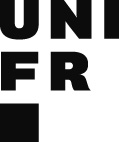 